После заполнения брифа файл можно отправить на:Email: mc1slon@gmail.comViber: +375291243905WhatsApp: +375291243905Telegram: https://t.me/WebStudioSLONНаш сайт: https://webslon.by/Тел: +375291243905Какой вариант сайта вы бы хотели? Landing Page — Одностраничный сайт (услуги, продажа, реклама бизнеса)	 Визитка — Многостраничный сайт компании / Сайт предоставляющий услуги Каталог — Каталог товаров без корзины	 Интернет-магазин — Каталог товаров с корзинойЕсть ли у вас домен и хостинг? Домен ХостингЕсть ли у вас логотип/фирменный стиль, от которых нужно отталкиваться?Какие сайты известных компаний вам нравятся, какие – нет? И почему?Функциональные возможности сайта: Публикация тематических новостей, статей, релизов		 Рассылки Фотоальбомы			 Быстрый поиск по сайту	 Онлайн-консультации Каталог товаров без «корзины» 	 Личный кабинет		 Онлайн-оплата
 Интернет-магазин «с корзиной» 	 Онлайн-калькулятор	 Акции, распродажи Интеграция с соцсетями		 Голосования и опросы	 Доска объявлений Формы обратной связи		 Размещение файлов для скачивания Ведение рубрики вопрос-ответ	 Ведение форума		 Ведение блога
 Книга отзывов 			 Другое (вписать)Цвета сайта?Предварительная структура сайта:Укажите примерный список разделов и подразделов сайта 
(желательно не более 3-х уровней вложенности)
Пример:
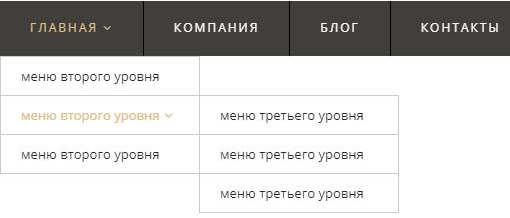 Фото ваших работ?Преимущество вашей компанииКонтактная информация для сайта (адрес, номер телефона, e-mail)?Список услуг и товаров?
(можно отдельным файлом)Любая дополнительная, полезная по проекту информация:Дополнительные услуги: Продвижение и ведение сайта Настройка контекстной рекламы в Google Настройка контекстной рекламы в Яндекс Настройка контекстно-медийной рекламы в соц.сетях Ведение контекстной рекламы